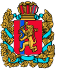 РОССИЙСКАЯ ФЕДЕРАЦИЯАДМИНИСТРАЦИЯ АБАЛАКОВСКОГО  СЕЛЬСОВЕТА ЕНИСЕЙСКОГО РАЙОНА КРАСНОЯРСКОГО КРАЯПОСТАНОВЛЕНИЕ07.10.2022г.                                      с. Абалаково                                              № 74-п        О внесении изменений в постановление администрации  Абалаковского сельсовета Енисейского района Красноярского края  от 02.10.2017г. №86 «Об утверждении муниципальной программы «Формирование комфортной городской (сельской) среды» на 2018-2024 годы на территории Абалаковского сельсовета» (в редакции постановлений от 19.02.2018г. № 07-п; от  14.10.2019г. № 65-п; от 29.12.2020г. № 94-п; от 22.09.2021г. № 55-п)       В соответствии с Федеральным законом от 06.10.2003 № 131-ФЗ «Об общих принципах организации местного самоуправления в Российской Федерации», в целях формирования современной городской (сельской) среды и обеспечения комплексного подхода к благоустройству территории Абалаковского сельсовета, руководствуясь Уставом Абалаковского сельсовета Енисейского района Красноярского края,  ПОСТАНОВЛЯЮ:      1. Внести в постановление администрации Абалаковского сельсовета Енисейского района Красноярского края от 02.10.2017г. № 86 «Об утверждении муниципальной программы «Формирование комфортной городской (сельской) среды» на 2018-2024 годы на территории Абалаковского сельсовета»  (в редакции постановлений от 19.02.2018г. № 07-п; от  14.10.2019г. № 65-п; от 29.12.2020г. № 94-п; от 22.09.2021г. № 55-п)  (далее по тексту – Программа) следующие изменения:     1.1. Приложение № 2 к муниципальной программе «Формирование комфортной городской (сельской) среды» на 2018-2024 годы в муниципальном образовании Абалаковский сельсовет изложить в новой редакции согласно приложению №1 к данному постановлению.     2.   Контроль за исполнением настоящего постановления оставляю за собой.     3. Постановление вступает в силу в день, следующий за днем его официального опубликования (обнародования) в печатном издании «Вестник Абалаково» и подлежит размещению на официальном сайте администрации Абалаковского сельсовета https://abalakovo-adm.ru.Глава Абалаковского сельсовета	                                                О.А. ШаталинаПриложение №1 к постановлению администрацииАбалаковского сельсовета от 07.10.2022г. № 74-пПриложение № 2 к муниципальной программе «Формирование комфортной городской (сельской) среды» на 2018-2024 годы на территории Абалаковского сельсоветаРанжированный адресный перечень дворовых территорий многоквартирных домовПримечание:<*> Виды трудового участия: выполнение жителями неоплачиваемых работ, не требующих специальной квалификации, как, например: подготовка объекта (дворовой территории) к началу работ (земляные работы, снятие старого оборудования, уборка мусора) и другие работы (покраска оборудования, озеленение территории, посадка деревьев, охрана объекта); предоставление строительных материалов, техники и т.д.Глава Абалаковского сельсовета                                                                                                                                                                            _____________________                         _________________________                                                                                             (подпись)                                           (расшифровка подписи)№ п/пАдрес многоквартирного домаПлощадь жилых и нежилых помещений кв. мРеквизиты протокола общего собрания собственников помещений в многоквартирном домеДата поступления предложений заинтересованных лиц в орган местного самоуправления об участии в выполнении работ по благоустройству дворовой территорииФинансовое участие, тыс. руб.Финансовое участие, тыс. руб.Финансовое участие, тыс. руб.Виды трудового участия <*>Наименова-ние управляющей организации№ п/пАдрес многоквартирного домаПлощадь жилых и нежилых помещений кв. мРеквизиты протокола общего собрания собственников помещений в многоквартирном домеДата поступления предложений заинтересованных лиц в орган местного самоуправления об участии в выполнении работ по благоустройству дворовой территорииСтоимость работ по благоустройству, всего, тыс. руб.В том числе минимальный перечень работ по благоустройствуВ том числе минимальный перечень работ по благоустройствуВиды трудового участия <*>Наименова-ние управляющей организации№ п/пАдрес многоквартирного домаПлощадь жилых и нежилых помещений кв. мРеквизиты протокола общего собрания собственников помещений в многоквартирном домеДата поступления предложений заинтересованных лиц в орган местного самоуправления об участии в выполнении работ по благоустройству дворовой территорииСтоимость работ по благоустройству, всего, тыс. руб.тыс. руб.доля финансового участия по минимальному перечню работ, %Виды трудового участия <*>Наименова-ние управляющей организации123456789101с.Абалаково  ул.Нефтяников, д.1А.852,9/399,8№ 1 от 25.08.2022г.31.08.2022г.1778,0761778,0762Покраска входных групп, покраска МАФов, посадка кустарни-ков, цветов, ремонт палисад-ников.ООО УК «Ковчег»2 с.Абалаково ул.Нефтяников, д.1.10983 с.Абалаково  ул.Нефтяников, д.2.10374с.Абалаково  ул.Нефтяников, д.3.11065 с.Абалаково  ул.Нефтяников, д.4.11076 с.Абалаково  ул.Нефтяников, д.5.533,67 с.Абалаково  ул.Нефтяников, д.6.744,88с.Абалаково  ул.Северная, д.9А.537